Vážení kolegové,upozorňujeme všechny myslivecké spolky na povinnost uložit do 31. 3. 2016 do Sbírky listin vedené u Městského soudu kde jste registrování účetní závěrku a výroční zprávu za rok 2014. Týká se těch, kdo se registroval v roce 2014.Obdobné listiny za rok 2015 se budou vkládat do 30. 11. 2017. Týká se těch, kdo se registroval v roce 2015.U podvojného účetnictví vložte rozvahu, výsledovku, přílohu k účetní závěrce, výroční zprávu (tj. zápis z okresního sněmu, kde byl hospodářský výsledek projednán a bylo rozhodnuto o jeho rozdělení či pokrytí).U jednoduchého účetnictví přehled příjmů a výdajů, přehled majetku, výroční zprávu. Na všech dokumentech musí být Vaše IČO, všechny dokumenty naskenujte do formátu pdf a zašlete na adresu:Klasickou poštou:Městský soud v PrazeSbírka listinSpálená 6/2120 00 Praha 2Datovou schránkou:snkabbm
PODROBNĚJŠÍ INFORMACE A VZOR

PRŮVODNÍHO DOPISU - ZDE ! 



článek zpracovaný Ing. Zelinou v časopise Myslivost č.2/2016.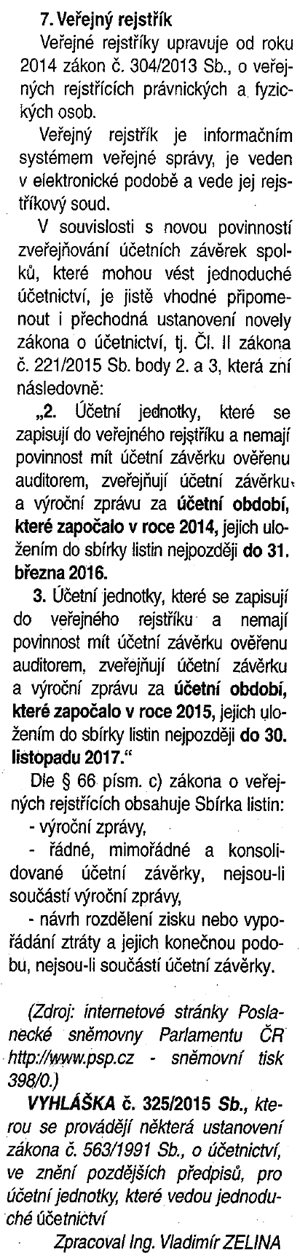 